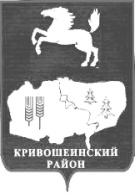 АДМИНИСТРАЦИЯ  КРИВОШЕИНСКОГО РАЙОНАПОСТАНОВЛЕНИЕ	06.08.2019                                                                                                                               № 470с. КривошеиноТомской областиО внесении изменений и дополнений в Устав Муниципального бюджетного общеобразовательного учреждения «Пудовская средняя общеобразовательная школа»	В соответствии с постановлением Администрации Кривошеинского района от 02.08.2019 № 455 «О ликвидации Филиала начального общего образования Муниципального бюджетного общеобразовательного учреждения «Пудовская средняя общеобразовательная школа» в деревне Вознесенка»   ПОСТАНОВЛЯЮ:   1.Внести в Устав Муниципального бюджетного общеобразовательного учреждения «Пудовская средняя общеобразовательная школа» следующие изменения:    В разделе 1. ОБЩИЕ ПОЛОЖЕНИЯ в пункте 1.13. исключить абзацы 4, 5, 6, 7.   2. Директору Муниципального бюджетного общеобразовательного учреждения «Пудовская средняя общеобразовательная школа» зарегистрировать изменения и дополнения в Устав учреждения в соответствии с действующим законодательствам.   3. Настоящее постановление вступает в силу с даты его подписания.   4. Настоящее постановление подлежит опубликованию в Сборнике нормативных правовых актов Администрации Кривошеинского района и размещению в сети «Интернет» на официальном сайте муниципального образования Кривошеинский район.   5. Контроль за исполнением настоящего постановления возложить на Первого заместителя Главы.Глава Кривошеинского района(Глава Администрации)						                         С.А.ТайлашевЗейля Н.Д.838251 2 19 74Прокуратура; Управление образования  2 экз.; МБОУ  «Пудовская СОШ» 3 экз